קורות חייםפרטים אישייםשמי – ניצן ליבוביץמצב משפחתי – רווקהתאריך לידה – 25.9.1997מקום מגורים – מושב הודיהמס' פלא' – 0546170156נגישות – בעלת רישיון נהיגה ורכבשפות -  עברית, שפת אם. אנגלית, טובה.כישורי מחשב – word   officeהשכלה 2010-2016 , מגמת תקשורת, בי"ס סילברשירות צבאי2016-2018 משל"ט דוברות משטרת ישראלניסיון תעסוקתיקבע למשך חצי שנה בדוברות המשטרה בירושלים, הכולל שליטה במערכות משטרתיות: שירת הסירנה, תמונת נוף, מערכת חוזי/יובל, מערכת הקשר "ניצן" MCC , מיסרונט, מערכת ה"נייס", נט המשפטקורסים קורס שוראים  במשך 3 שבועות במכללת השוטריםקורס מוקדנית תקשורת וניו מדיה במשך שבועיים כישורים אישייםיכולת התבטאות בכתב ובעל-פה, הנעה עצמית, קפדנות ודייקנות בביצוע, ערנות ודריכות, הבנה ותפיסה, כושר למידה, מרץ ופעלתנות, שקדות וחריצות, אמינות ומהימנות אישית.מצורף מכתב המלצה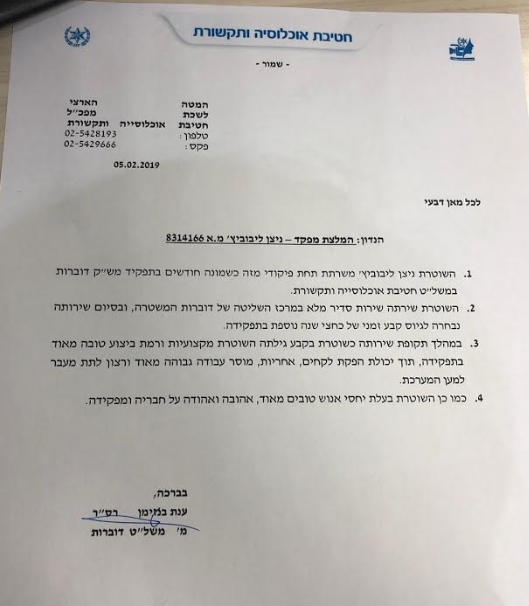 